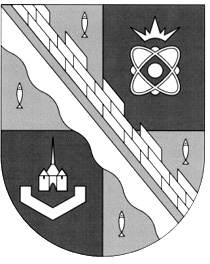                            администрация МУНИЦИПАЛЬНОГО ОБРАЗОВАНИЯ                                             СОСНОВОБОРСКИЙ ГОРОДСКОЙ ОКРУГ  ЛЕНИНГРАДСКОЙ ОБЛАСТИ                             постановление                                                от 22/11/2021 № 2310О внесении изменений в постановление администрацииСосновоборского городского округа от 05/04/2021 № 649«Об утверждении Порядка определения объема и условий предоставления в 2021 году субсидии муниципальномубюджетному учреждению «Сосновоборская детская школа искусств «Балтика» из бюджета Сосновоборского городского округа на иные цели, связанные с реализацией федеральногопроекта «Культурная среда»В соответствии с абзацем вторым пункта 1 статьи 78.1 Бюджетного кодекса Российской Федерации, постановлением Правительства Российской Федерации от 22.02.2020 № 203 «Об общих требованиях к нормативным правовым актам и муниципальным правовым актам, устанавливающим порядок определения объема и условия предоставления бюджетным и автономным учреждениям субсидий на иные цели», администрация Сосновоборского городского округа п о с т а н о в л я е т:1. Внести изменения в постановление администрации Сосновоборского городского округа от 05/04/2021 № 649 «Об утверждении Порядка определения объема и условий предоставления в 2021 году субсидии муниципальному бюджетному учреждению «Сосновоборская детская школа искусств «Балтика» из бюджета Сосновоборского городского округа на иные цели, связанные с реализацией федерального проекта «Культурная среда»:1.1. Пункт 13 Порядка определения объема и условий предоставления в 2021 году субсидии муниципальному бюджетному учреждению «Сосновоборская детская школа искусств «Балтика» из бюджета Сосновоборского городского округа на иные цели, связанные с реализацией федерального проекта «Культурная среда», а именно: оснащение МБУ ДО «СДШИ «Балтика», музыкальными инструментами, оборудованием и учебными материалами – исключить.1.2. Пункты 14, 15, 16 и 17 Порядка определения объема и условий предоставления в 2021 году субсидии муниципальному бюджетному учреждению «Сосновоборская детская школа искусств «Балтика» из бюджета Сосновоборского городского округа на иные цели, связанные с реализацией федерального проекта «Культурная среда», а именно: оснащение МБУ ДО «СДШИ «Балтика», музыкальными инструментами, оборудованием и учебными материалами считать пунктами 13, 14, 15 и 16 соответственно.2. Общему отделу администрации (Смолкина М.С.) обнародовать настоящее постановление на электронном сайте городской газеты «Маяк». 3. Отделу по связям с общественностью (пресс-центр) комитета по общественной безопасности и информации администрации (Бастина Е.А.) разместить настоящее постановление на официальном сайте Сосновоборского городского округа.4. Настоящее постановление вступает в силу со дня официального обнародования.5. Контроль за исполнением настоящего постановления оставляю за собой.Глава Сосновоборского городского округа                             		                М.В. Воронков